Bishoy   Bishoy.195652@2freemail.com 	  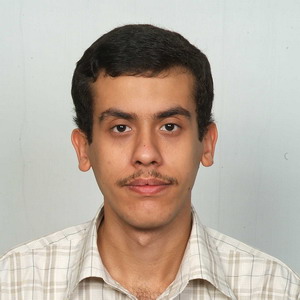 Personal  Data:Birth date: 17/7/1984.Marital Status: Single.Military Service: Exempted.Religion: Coptic Orthodox.Qualifications:Graduate of the IGCSE year 2000			Bachelor of Medicine and Surgery of Ain Shams University, Dec 2007 Batch.One year of internship in Ain Shams University Hospitals.4 years of experience in primary health care units of Samadoun and Ashmoun Menoufia Egypt.Experiences:Had an undergraduate training course as an observer in Oasis Hospital Al-Ain for 3 weeks in 12 Dec 2006.Participated in the Second National Congress on Infections and Allied Conditions, Towards Safe Prescriptions and Iatrogenic Disorders and the Third National Congress on Patient Education 25-30 May 2008.Attended a postgraduate training course on Emergency in Obstetrics and Gynecology at the National Institute Cairo Egypt 30 May-1 June 2009.Participated in the Third National Congress on Advance Life Support, Emergencies and Critical Care and First Aid Medicine 23-25 July 2008.Part time jobs Previously Held at in 2008-2013:St. Mary Hospital Matariya Cairo (local resident).Dar El Shefa Hospitals at Ain Shams and El Khosous Cairo (local resident).St. Mark Hospital Shoubra Cairo (local resident and pediatric incubators) .St. George Hospital El Herafeyeen Cairo (local resident).Greek Hospital Cairo (pediatric and incubators).El Sanabel Hospital Hadayek El Kobba Cairo (pediatric and incubators).Al Mahaba Hospital Gezeret Badran Cairo (pediatric and incubators).Languages:Arabic: Mother tongue.English: Very good.Computer  Skills:Hospital related software for clinical auditing and registration.Microsoft Word, Excel and Powerpoint.